Fediurko Oleksii VolodymyrovychExperience:Position applied for: Chief OfficerDate of birth: 21.03.1983 (age: 34)Citizenship: UkraineResidence permit in Ukraine: NoCountry of residence: UkraineCity of residence: KyivContact Tel. No: +38 (050) 752-41-74E-Mail: alessius@ukr.netU.S. visa: NoE.U. visa: NoUkrainian biometric international passport: Not specifiedDate available from: 01.11.2014English knowledge: GoodMinimum salary: 6500 $ per month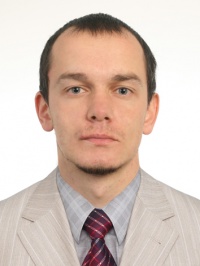 PositionFrom / ToVessel nameVessel typeDWTMEBHPFlagShipownerCrewingChief Officer21.03.2014-22.07.2014MadrisaBulk Carrier271207200Marshall IslandsColumbia Shipping ManagementColumbia Shipping ManagementChief Officer05.06.2013-05.10.2013HC NataliaGeneral Cargo7657MAK3810Antigua and BarbudaIMM ShippingMarlow NavigationChief Officer08.09.2012-28.01.2013HC NataliaGeneral Cargo7657MAK3810Antigua & BarbudaIMM ShippingMarlow NavigationChief Officer20.12.2011-10.05.2012HC NataliaGeneral Cargo7657MAK3810Antigua & BarbudaHerman Lohmann ShippingMarlow NavigationChief Officer15.04.2011-16.08.2011Helen AnnaGeneral Cargo3650MAN1560Antigua & BarbudaHerman Lohmann ShippingMarlow NavigationChief Officer05.09.2010-17.01.2011SalmoDry Cargo3300MAK1300BahamasWilson Shipowning ASWilson OdessaChief Officer24.01.2010-25.06.2010UrsulaGeneral Cargo6850Hanshin3820BelizeTRANSADRIATIC d.o.o.TRANSADRIATIC d.o.o.